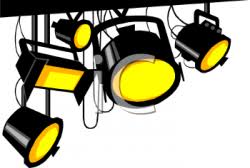 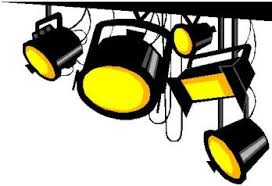 TAFE’s Night of Talent  (Open Mic)October 26th 6:30-8:30 PMSt. Mark's Lutheran Church, 700 East Market St., YorkAdmission - by Donation or Birthday Gift at the Door!Help us celebrate TAFE’s 3rd birthday.There will be cake for all.PerformersYouth .. Teens .. Adults .. Duets/Trios/Quartets .. Families .. Friends TalentsSingers .. Musicians  .. Dancers .. Poets .. Balloon Animal-Makers ..  Actors .. Jugglers .. Magicians .. Story Tellers .. Stand Up Comics-  etc.*Performers must register by October 19th at www.tafepa.org